Интересные события3 декабря в Международный день инвалидов  в Доме-интернате для престарелых людей  и инвалидов, состоялась премьера мюзикла «ТЫ - особенный»,  по мотивам пьесы Макса Лукадо, с участием детей нашего детского сада.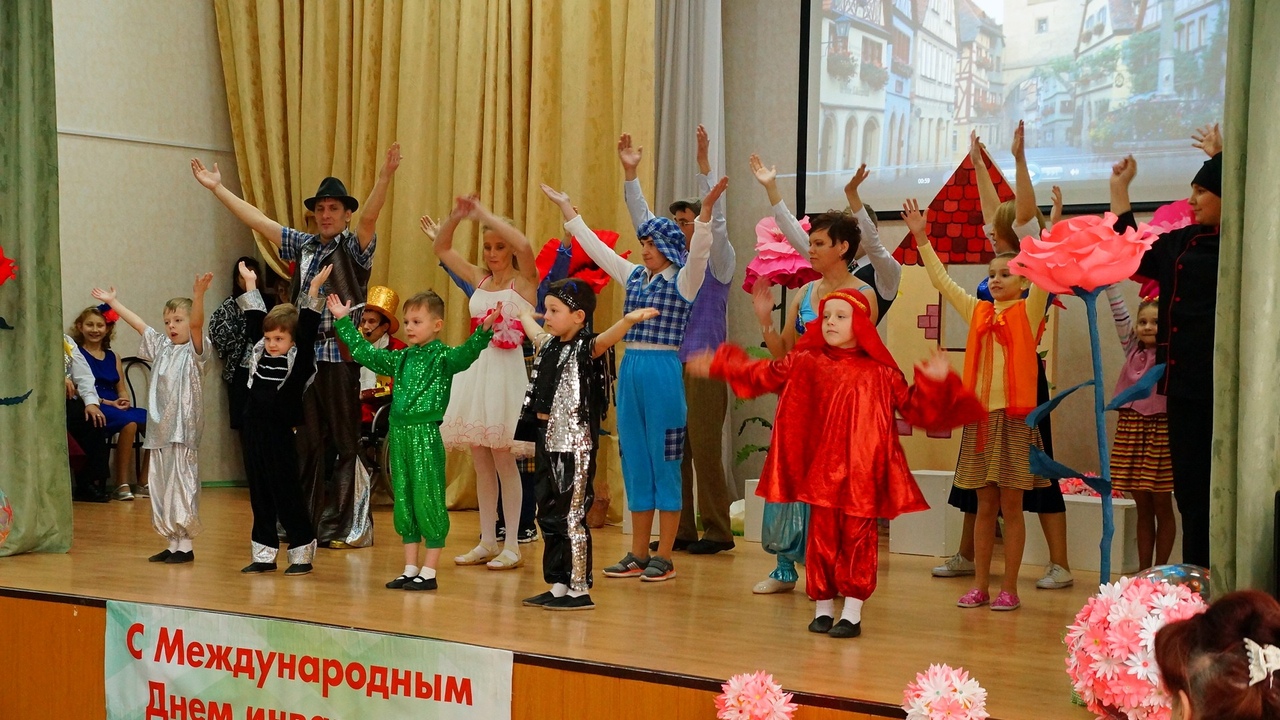 
       Идея музыкальной постановки  — показать, что мы все разные, что каждый из нас уникальный, неповторимый и имеет в себе какой-то талант, который отличает его от других людей.

       Артисты театральной студии  «Ступени» дома-интерната, воспитанники детского сада №107 и участники общественной организации «Лицом к миру» еще летом приступили к реализации проекта « ТЫ – особенный».    Погрузившись в тему произведения, распределили роли, работали над декорациями и атрибутами к мюзиклу, много репетировали.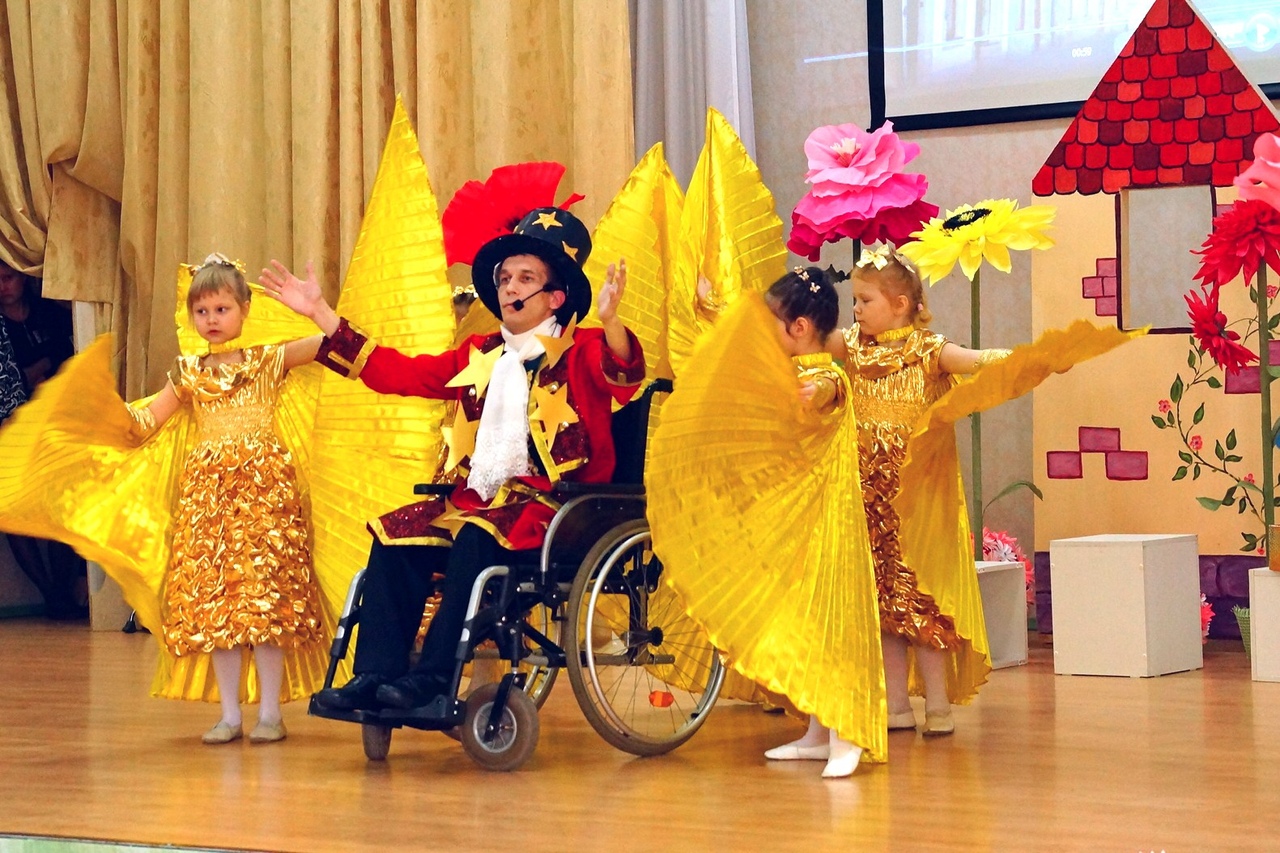        Премьеру музыкальной постановки – итоговый продукт данного проекта, запланировали на Международный день инвалида, в подарок всем жителям Дома – интерната.Нашим маленьким артистам было интересно  на репетициях.      Осознав смысл и глубину постановки, дети с удовольствием готовились к выступлению, подпевали за кулисами, переживали за своих партнеров. 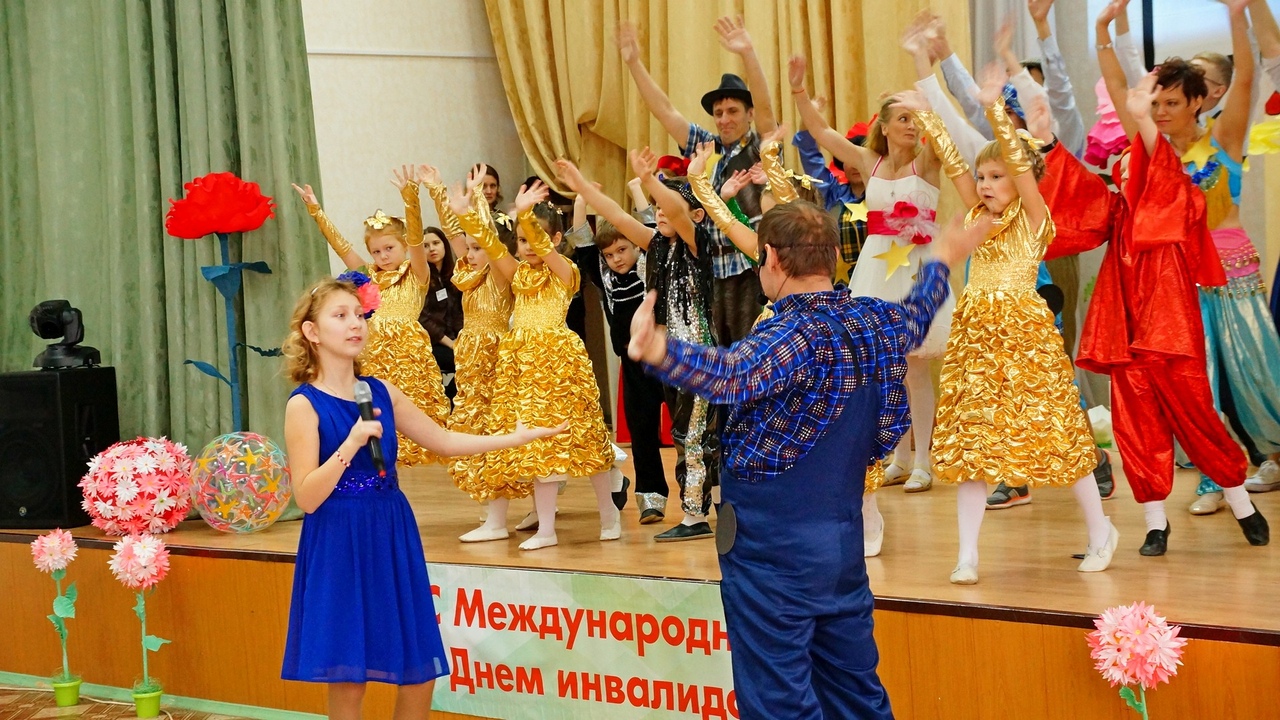 Премьера состоялась!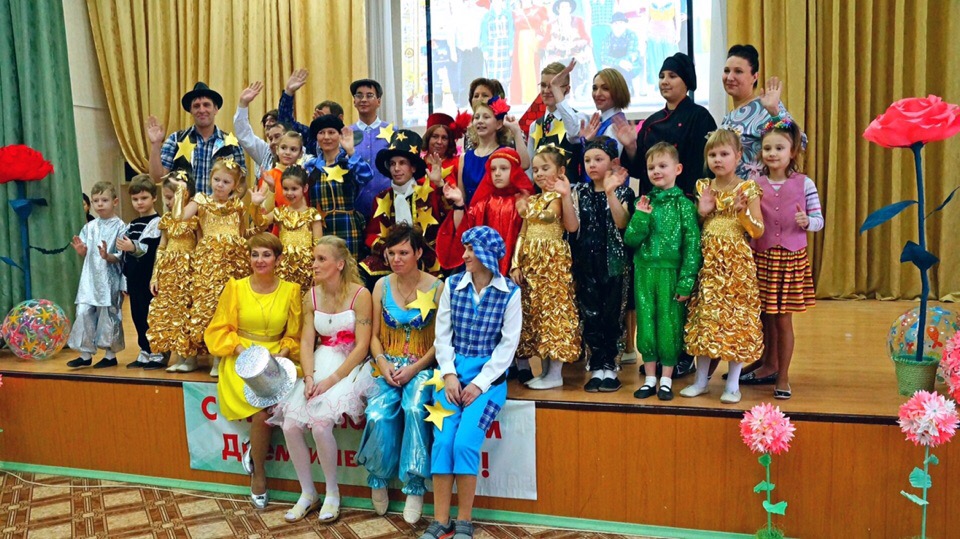 